Year 4 Suggested TimetableYear 4 Suggested TimetableYear 4 Suggested Timetable8.00 – 9.00Wake upHave breakfast, supporting your child to make healthy choices. Get dressed, brush teeth etc so that you are ready for learning time. 9.00 – 9.30PE  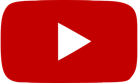 Joe Wicks Workout – Head to his YouTube page to see his daily live streamed workouts (no equipment necessary). 9.30 – 9.50Planning the dayTalk about the day, date and the weather. Watch Newsround. Talk together and make a plan for the day. Be clear with your child about the things they must do but give them an element of choice about the order in which to do them!9.50 – 10.20Maths 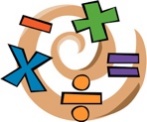 Choose a maths activity to work upon – whether that be an arithmetic paper or an activity from the classroom secrets pack. Mark this with the answer sheets and talk through any incorrect answers.10.20 – 10.40Go outsideIf possible, go outside and allow your child to exercise and play games. If the weather isn’t that great, use some of this time to complete a Busy Brain Break (link on page).10.40 – 11.00Spelling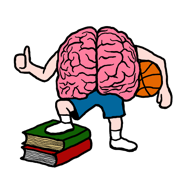 Recap some of our previously learnt statutory words – the Year 3/4 spelling list is attached on our home learning page. Now target some of the new words from this list to learn (do this by doing a LCWC activity, writing the word 4 times and then aiming to fit it into a compound or complex sentence). 11.00 – 11.40LiteracyChoose a writing activity to work upon – one of the open-ended tasks will be great, remember to encourage your child to plan their work and include their VCOP. They can also create their own tasks, writing letters to loved ones, writing a diary entry about their day in self-isolation or their favourite memory etc.11.40 – 12.00Reading 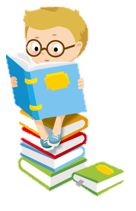 time This is an opportunity for your child to read to you or read independently and talk about what they have read. (Remember your child has access to BugClub!)12.00 – 1.30Lunch 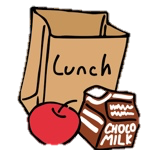 Involve your child in preparing lunch when appropriate. Ask your child to help with wiping the table, putting dishes away etc. You could encourage your child to measure out the ingredients.1.30 – 2.00Reading comprehensionsChoose a reading comprehension activity to work upon. This can either be one attached on the home learning page or a online version on BugClub.2.00 – 2.30Free Choice  LearningAllow your child to choose and explore one of the suggested links from the home learning page. 2.30 – 3.00Creative timeThis could surround Lego, colouring, painting, crafts, baking, etc! Please tweet what you get up to, this can help inspire others who are stuck for ideas!3.00 – 3.15 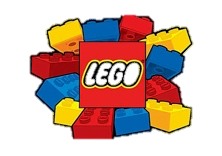 Quiet timeYou and your child have had a busy day! Enjoy some relaxing time together, maybe sharing a story, doing a puzzle or playing a board game and deciding what to have for dinner.